MAKSUJÄRJESTELYOsallistujan tiedotKirkkonummen seurakuntayhtymä Kyrkslätts kyrkliga samfällighet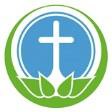 Huoltajien tiedot (täytetään, mikäli osallistuja on alaikäinen)MaksujärjestelySelvitys taloudellisesta tilanteestaLiitteet ja hakijan allekirjoitus  Päätös12/2019Osallistujan sukunimiEtunimetHenkilötunnusSeurakuntaOsoite ja postinumeroOsoite ja postinumeroToiminnon (esim. leiri) nimi ja ajankohtaToiminnon (esim. leiri) nimi ja ajankohtaHuoltajan nimiPuhelinOsoite ja postinumeroSähköpostiHuoltajan nimiPuhelinOsoite ja postinumeroSähköpostiMaksualennusta haetaanRippikoulumaksuun ☐	Päiväkerhoon ☐	Musiikkileikkikouluun ☐	Leirimaksuun ☐	Retkimaksuun ☐	Muuhun ☐Osallistumismaksun suuruus	euroa, josta haetaan maksualennusta	euroa, eräpäivä	.	.20	.Osallistuja tai alaikäisen lapsen huoltaja/t saa/saavat toimeentulotukea. Hakemuksen liitteeksi kopio viimeisimmästä päätöksestä.Osallistuja tai alaikäisen lapsen huoltaja/t saa/saavat muuta tukea kuin toimeentulotukea tai maksukyky on muuten alentunut.Hakemuksen liitteeksi kopio viimeisimmästä tukipäätöksestä tai palkkalaskelma/t.☐ Osallistuja/ alaikäisen lapsen huoltaja(t) ovat asioineet oman seurakunnan diakoniatyössä viimeisen parin vuoden aikana ja tietoja saa käyttää maksujärjestelyasian käsittelyssä.Liitteiden lukumäärä     	kpl (huom. liitteet ovat käsittelyn edellytys)______________________________________________________________________________________________________________________________________________________________________________________Päivämäärä, allekirjoitus ja nimen selvennys (osallistuja tai alaikäisen osallistujan huoltaja)Päätös: Myönnetään maksuvapautus	   euroa. Maksettavaksi jää	euroa, eräpäivä	.	.20	.________________________________________________________________________________________________________________________________________________________________________________________________________________________________________________Päätöspäivämäärä, päätöksen tekijän allekirjoitus, nimen selvennys ja virka-asemaPäätös annettu tiedoksi	    .	   .20	.	(hakija, työalavastaava ja taloustoimisto)Vapaamuotoinen oikaisuvaatimus on lähettävä Kirkkonummen seurakuntayhtymän kirjaamoon, sähköpostiosoitteeseen kirjaamo.kirkkonummi@evl.fi	.	.20     mennessä.